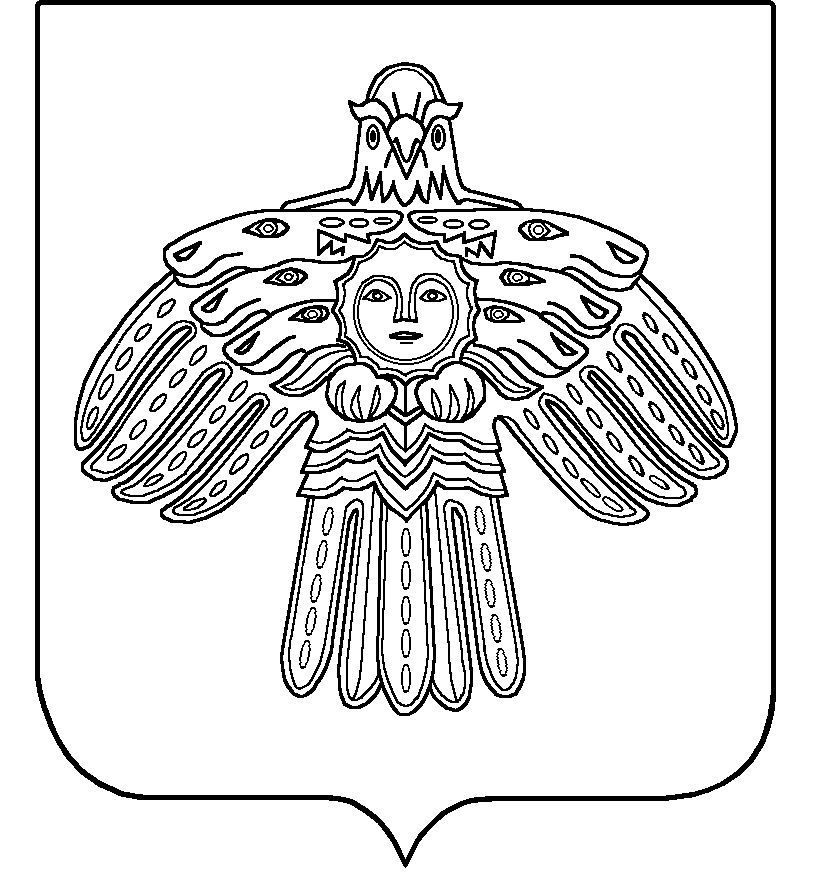 «УЛЫС  ОДЕС»  КАР  ОВМÖДЧÖМИНСА  СÖВЕТСОВЕТ  ГОРОДСКОГО  ПОСЕЛЕНИЯ  «НИЖНИЙ  ОДЕС»__________________________________________________________________КЫВКÖРТÖДРЕШЕНИЕ  «15» декабря 2017 года                                                                    № XIII-59Об утверждении местных нормативов градостроительного проектирования городского поселения «Нижний Одес»     В соответствии с Градостроительным кодексом Российской Федерации Совет городского поселения «Нижний Одес» РЕШИЛ:1. Утвердить местные нормативы градостроительного проектирования городского поселения «Нижний Одес» согласно приложению.2. Настоящее решение вступает в силу со дня его официального опубликования.Глава городского поселения «Нижний Одес»председатель Совета поселения -                                                Н.П. Чистова   